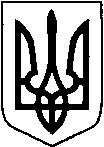 УКРАЇНАТЕТІЇВСЬКА МІСЬКА РАДАТЕТІЇВСЬКОГО РАЙОНУ КИЇВСЬКОЇ ОБЛАСТІТРИДЦЯТЬ П’ЯТА СЕСІЯ СЬОМОГО СКЛИКАННЯ              ПРОЕКТ   РІШЕННЯПро передачу  нежитлової  будівлі  розташованоїпо вулиці Шкільна, 1-А в с. Стадниця Тетіївського району Київської області        Розглянувши клопотання релігійної організації «Релігійна громада Різдво Богородиці парафії с.Стадниця Тетіївського району Київської області Київської єпархії/українська православна церква с. Стадниця Тетіївського району Київської області»  від 14.09.2020 року, про передачу їм нежитлової будівлі розташованої по вулиці Шкільній, 1-А в с. Стадниця Тетіївського району Київської області , яке є власністю Тетіївської міської об’єднаної  територіальної громади, керуючись ст.ст. 26,60 Закону України «Про місцеве самоврядування  в Україні», рішенням 28 сесії сьомого скликання Тетіївської міської ради  від 21.02.2020 р. №  824 - 28-VII «Про затвердження Порядку списання об’єктів права комунальної власності Тетіївської ОТГ», враховуючи рекомендації  постійної  депутатської комісії з питань торгівлі, житлово-комунального господарства, побутового обслуговування, громадського харчування, управління комунальною власністю, благоустрою, транспорту, зв"язку, Тетіївська міська рада                                          В И Р І Ш И Л А :1. Передати безоплатно у власність релігійної організації «Релігійна громада Різдво Богородиці парафії  с.Стадниця Тетіївського району Київської області Київської єпархії/українська православна церква с. Стадниця Тетіївського району Київської  області» нежитлову будівлю, яка розташованапо вулиці Шкільна, 1-А в с. Стадниця Тетіївського району Київської області , яка є власністю Тетіївської міської об’єднаної  територіальної громади, в особі Тетіївської міської ради і знаходиться на балансі Тетіївської міської ради.2. Зобов’язати релігійну організацію «Релігійна громада Різдво Богородиці парафії  с.Стадниця Тетіївського району Київської області Київської єпархії/українська православна церква с. Стадниця Тетіївського району Київської  області»   додержуватись санітарних, протипожежних та екологічних норм в вищевказаному приміщенні та на прилеглій території до приміщення.3. Відділу обліку та звітності виконавчого комітету Тетіївської міської ради підготувати акти прийому – передачі та забезпечити передачу майна в установленому законодавством порядку.4.Провести реєстрацію речових прав на нерухоме майно за рахунок коштів релігійної організації «Релігійна громада Різдво Богородиці парафії  с.Стадниця Тетіївського району Київської області Київської єпархії/ українська православна церква с. Стадниця Тетіївського району Київської  області»5. Контроль за виконанням даного рішення покласти на постійну депутатську комісію з питань торгівлі, житлово-комунального господарства, побутового обслуговування, громадського харчування, управління комунальною власністю, благоустрою, транспорту, зв"язку.           Міський голова                                           Р.В.МАЙСТРУК29.09.2020 р.№    -35-VII    Начальник юридичного відділу                                             Н.М. Складена